Be a Good Listener to Everyone You Meet.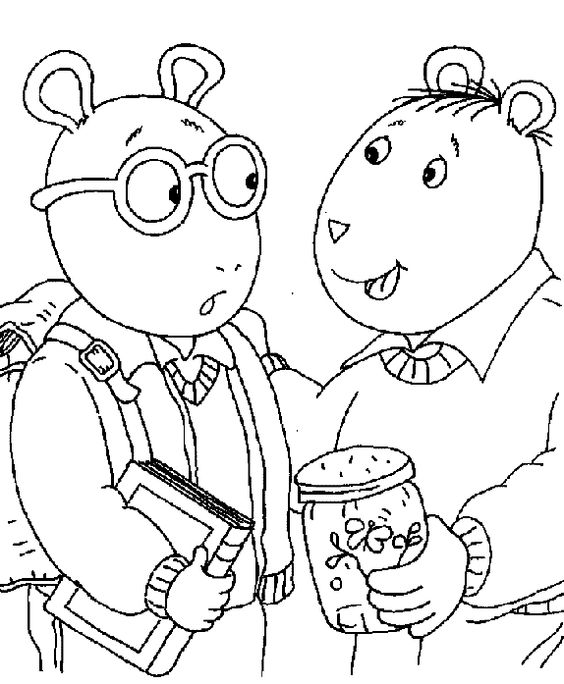 